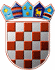                       REPUBLIKA HRVATSKA             KRAPINSKO-ZAGORSKA ŽUPANIJA                          Povjerenstvo za provedbu Oglasa za prijam u službu u Upravni odjel za opću upravu,         imovinsko-pravne i zajedničke posloveKLASA: 112-03/23-01/01URBROJ: 2140-05/1-23-35Krapina, 23. ožujka 2023.PREDMET:  Obavijest o ishodu Oglasa za prijam u službu u Upravni odjel za opću upravu,Imovinsko-pravne i zajedničke poslove                       -objavljuje se                      Po postupku provedenom temeljem Oglasa za prijam u službu na određeno vrijeme u Upravni odjel za opću upravu, imovinsko-pravne i zajedničke poslove KLASA: 112-03/23-01/01, URBROJ: 2140-05/1-23-1,  koji je objavljen pri Hrvatskom zavodu za zapošljavanje Područnom uredu Krapina i na službenoj mrežnoj stranici Krapinsko-zagorske županije 16. veljače 2023. godine, pročelnica Upravnog odjela za opću upravu, imovinsko-pravne i zajedničke poslove je dana 20. ožujka 2023. godine donijela Rješenje o prijmu u službu KLASA: UP/I-112-03/23-01/09, URBROJ: 2140-05/1-23-1 kojime je, u službu na određeno vrijeme, na radno mjesto referentice u pisarnici i pismohrani ispostave I,  s mjestom rada u Zaboku, primljena VLATKA KOLAR, ekonomistica, SSS ekonomske struke.                                                                                     PREDSJEDNICA POVJERENSTVA                                                                                                       Dijana Marmilić